Оперативная     обстановка с  пожарами  и  их  последствиями  в  Усть-Лабинском районе  на текущий период  2020 года  в  сравнении  с  аналогичным  периодом  прошлого  года сложилась следующим образом:Большинство пожаров произошло в г. Усть-Лабинске – 25, Братском сельском поселении – 7 пожаров и Воронежском сельском поселении – 4 пожара.Наиболее частыми причинам возникновения пожаров послужили – неосторожное обращение с огнем - 23 пожара, короткое замыкание электропроводки – 10 пожаров и неисправность дымохода печи на твердом топливе 7 пожаров.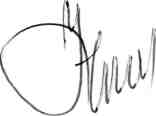  С наступлением сухой ветряной погоды число пожаров в Усть-Лабинском районе увеличивается, а также увеличивается рост загораний сухой растительности, который составляет 23 (АППГ – 9).  Это объясняется тем, что жители, производя уборку участков, избавляются от мусора, разводят костры в непосредственной близости от своих (и чужих) построек, пренебрегая пожарной безопасностью. Их не останавливает не риск возникновения пожара, ни административная ответственность за разведение костров. Статьей 20.4 ч. 6 Кодекса российской федерации об административных правонарушениях, а именно: нарушение требований пожарной безопасности, повлекшее возникновение пожара и уничтожение или повреждение чужого имущества, либо причинение легкого или средней тяжести вреда здоровью человека – влечет наложение административного штрафа на граждан в размере от четырех тысяч до пяти тысяч рублей; на должностных лиц – от сорока тысяч до пятидесяти тысяч рублей; на юридических лиц – от трехсот пятидесяти тысяч до четырехсот тысяч рублей.Повсеместное бесконтрольное выжигание камыша, сухой травы, мусора на территории Усть-Лабинского района приводит к возникновению непосредственной угрозе уничтожения объектов различных форм собственности и населенных пунктов.В связи с изложенным Вам необходимо безотлагательно принять меры по запрещению бесконтрольного выжигания камыша, сухой травы на подведомственной территории; обеспечить выполнение первичных мер пожарной безопасности; а также принятию исчерпывающих мер по недопущению возникновения пожаров и загораний, в том числе  сухой травы, камыша.В целях улучшения оперативной обстановки с пожарами и гибели людей необходимо продолжить  проведение совместной работы по пропаганде, мер по предупреждению пожаров и гибели людей с привлечением сотрудников и работников ОМВД Усть-Лабинского района, социальной защиты, казачества, религиозных организаций и др. Провести подворные обходы домовладений, где проживают социально неадаптированные группы населения.Максимально использовать возможности СМИ по средствам порталов пресслужбы администрации с освещением актуальной обстановки.По фактам несанкционированного выжигания сухой травы, камыша и другой растительности активизировать работу административных комиссий.        Начальник ОНД и ПР        Усть-Лабинского района       подполковник внутренней службы  					   А.Ю. Смирнов      М.А. Авакьянц      88613552001МЧС РОССИИГЛАВНОЕ УПРАВЛЕНИЕМИНИСТЕРСТВА РОССИЙСКОЙ ФЕДЕРАЦИИПО ДЕЛАМ ГРАЖДАНСКОЙ ОБОРОНЫ, ЧРЕЗВЫЧАЙНЫМ СИТУАЦИЯМ И ЛИКВИДАЦИИПОСЛЕДСТВИЙ СТИХИЙНЫХ БЕДСТВИЙПО КРАСНОДАРСКОМУ КРАЮОтдел надзорной деятельности и профилактической работыул. Монтажная 6, г. Усть-Лабинск, 352330Телефон: 52001 Факс: 52001 (код 86135)Email:Litorovich@mail.ru07.05.2020 № 176-9-50-16На № ______ от ______Главе Муниципального образования Усть-Лабинский район Запорожскому С.А.Главам городского и сельских поселений Усть-Лабинского района Показатели2020 г.2019 г.+/-  Количество  пожаров5843+15Погибло  людей41+3Травмировано  людей21+1